External Relationships Committee Meeting MinutesWednesday, September 15, 20212:00 pm - 4:00 pmLocation: 1600 University Avenue W., Suite 8 Saint Paul, MN 55104
As provided by MN Stat. 13D.021, the meeting was held electronically Members present via conference line (Teams)Saido Abdirashid, Dawn Bly, John Fechter. Staff present, David Dively.Members absent Andy Christensen, Leigh Lake, Christy Caez Claudio, and Dave Johnson.Meeting moved to discussion mode, failure to meet quorum.Group discussion on Ends Results Outreach Plan.Next Steps: Continue work on Ends Outreach Plan. Survey group on optimal meeting time. Discussion ends 3:20 pm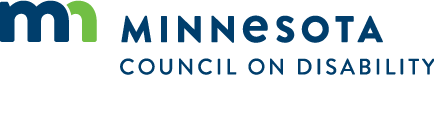 